АДМИНИСТРАЦИЯ ЧЕРКАССКОГО СЕЛЬСОВЕТА САРАКТАШСКОГО РАЙОНА ОРЕНБУРГСКОЙ ОБЛАСТИП О С Т А Н О В Л Е Н И Ес. Черкассы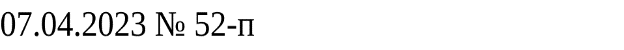 Об утверждении отчета об исполнении местного бюджета за 3 месяца 2023 годаВ соответствии с пунктом 5 статьи 264.2 Бюджетного кодекса Российской Федерации и Положения о бюджетном процессе в муниципальном образовании Черкасский сельсовет, утвержденном решением Совета депутатов  Черкасского сельсовета от 19.03.2019  № 167:Утвердить отчет об исполнении местного бюджета за 3 месяца 2023 года по доходам в сумме 3 175 218,62 рублей, по расходам 3 893 825,66 рублей, с превышением  расходов  над доходами  в сумме 718 607,04 рублей с показателями:по доходам местного бюджета по кодам классификации доходов бюджетов согласно приложению № 1;по расходам местного бюджета по разделам, подразделам классификации расходов бюджетов согласно приложению № 2;по источникам финансирования дефицита местного бюджета по группам подгруппам классификации источников финансирования дефицитов бюджетов и группам классификации операций сектора государственного управления согласно приложению № 3.Специалисту 1 категории по составлению и исполнению бюджета Черкасского сельсовета  Стрельниковой Е.С.  направить отчет об исполнении местного бюджета за 3 месяца 2023 года в Совет депутатов Черкасского сельсовета и в контрольно-счетный орган «Счетная палата» муниципального образования Саракташский район.Настоящее постановление вступает в силу после дня его обнародования и подлежит размещению на официальном сайте Черкасского сельсовета в сети «Интернет».Контроль за исполнением постановления оставляю за собой.Глава сельсовета                                                    	             Т.В. Кучугурова            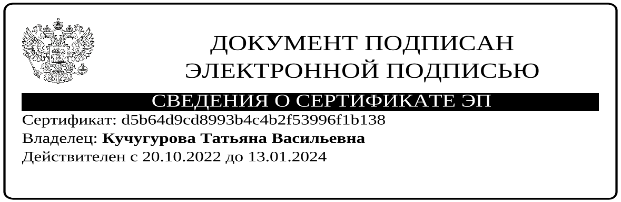 Разослано: прокурору района, в финансовый отдел администрации Саракташского района, на официальный сайт, в дело.                                                               Приложение № 1                                                     к постановлению администрации                                                              Черкасского  сельсовета                                                                от 07.04.2023 № 52-пДоходы местного бюджета за 3 месяца 2023 года по кодам классификации доходов бюджетов                     Приложение № 2                                               к постановлению администрации                                        Черкасского  сельсовета                                   от 07.04.2023 № 52-пРасходы местного бюджета за 3 месяца 2023 года  по разделам, подразделам классификации расходов бюджета     Приложение № 3                                                      к постановлению администрации                                                                Черкасского сельсовета                                         от 07.04.2023 № 52-пИсточники финансирования дефицита бюджета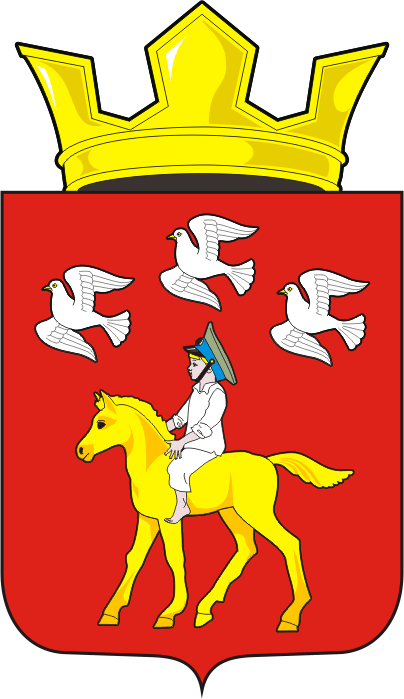 Наименование показателяКод строкиКод дохода по бюджетной классификацииУтвержденные бюджетные назначенияИсполненоНеисполненные назначения123456Доходы бюджета - всего010X14 408 300,003 175 218,6211 233 081,38в том числе:НАЛОГОВЫЕ И НЕНАЛОГОВЫЕ ДОХОДЫ010000 100000000000000005 530 000,001 136 557,074 393 442,93НАЛОГИ НА ПРИБЫЛЬ, ДОХОДЫ010000 101000000000000002 755 000,00548 245,572 206 754,43Налог на доходы физических лиц010000 101020000100001102 755 000,00548 245,572 206 754,43Налог на доходы физических лиц с доходов, источником которых является налоговый агент, за исключением доходов, в отношении которых исчисление и уплата налога осуществляются в соответствии со статьями 227, 227.1 и 228 Налогового кодекса Российской Федерации, а также доходов от долевого участия в организации, полученных в виде дивидендов010000 101020100100001102 750 000,00555 941,452 194 058,55Налог на доходы физических лиц с доходов, источником которых является налоговый агент, за исключением доходов, в отношении которых исчисление и уплата налога осуществляются в соответствии со статьями 227, 227.1 и 228 Налогового кодекса Российской Федерации (сумма платежа (перерасчеты, недоимка и задолженность по соответствующему платежу, в том числе по отмененному)010182 101020100110001102 750 000,00555 852,392 194 147,61Налог на доходы физических лиц с доходов, источником которых является налоговый агент, за исключением доходов, в отношении которых исчисление и уплата налога осуществляются в соответствии со статьями 227, 227.1 и 228 Налогового кодекса Российской Федерации (суммы денежных взысканий (штрафов) по соответствующему платежу согласно законодательству Российской Федерации)010182 101020100130001100,0089,060,00Налог на доходы физических лиц с доходов, полученных физическими лицами в соответствии со статьей 228 Налогового кодекса Российской Федерации010000 101020300100001105 000,00-7 695,8812 695,88Налог на доходы физических лиц с доходов, полученных физическими лицами в соответствии со статьей 228 Налогового кодекса Российской Федерации (сумма платежа (перерасчеты, недоимка и задолженность по соответствующему платежу, в том числе по отмененному)010182 101020300110001105 000,00-7 883,3812 883,38Налог на доходы физических лиц с доходов, полученных физическими лицами в соответствии со статьей 228 Налогового кодекса Российской Федерации (суммы денежных взысканий (штрафов) по соответствующему платежу согласно законодательству Российской Федерации)010182 101020300130001100,00187,500,00НАЛОГИ НА ТОВАРЫ (РАБОТЫ, УСЛУГИ), РЕАЛИЗУЕМЫЕ НА ТЕРРИТОРИИ РОССИЙСКОЙ ФЕДЕРАЦИИ010000 103000000000000001 300 000,00349 512,23950 487,77Акцизы по подакцизным товарам (продукции), производимым на территории Российской Федерации010000 103020000100001101 300 000,00349 512,23950 487,77Доходы от уплаты акцизов на дизельное топливо, подлежащие распределению между бюджетами субъектов Российской Федерации и местными бюджетами с учетом установленных дифференцированных нормативов отчислений в местные бюджеты010000 10302230010000110616 000,00179 677,13436 322,87Доходы от уплаты акцизов на дизельное топливо, подлежащие распределению между бюджетами субъектов Российской Федерации и местными бюджетами с учетом установленных дифференцированных нормативов отчислений в местные бюджеты (по нормативам, установленным федеральным законом о федеральном бюджете в целях формирования дорожных фондов субъектов Российской Федерации)010182 10302231010000110616 000,00179 677,13436 322,87Доходы от уплаты акцизов на моторные масла для дизельных и (или) карбюраторных (инжекторных) двигателей, подлежащие распределению между бюджетами субъектов Российской Федерации и местными бюджетами с учетом установленных дифференцированных нормативов отчислений в местные бюджеты010000 103022400100001104 000,00737,423 262,58Доходы от уплаты акцизов на моторные масла для дизельных и (или) карбюраторных (инжекторных) двигателей, подлежащие распределению между бюджетами субъектов Российской Федерации и местными бюджетами с учетом установленных дифференцированных нормативов отчислений в местные бюджеты (по нормативам, установленным федеральным законом о федеральном бюджете в целях формирования дорожных фондов субъектов Российской Федерации)010182 103022410100001104 000,00737,423 262,58Доходы от уплаты акцизов на автомобильный бензин, подлежащие распределению между бюджетами субъектов Российской Федерации и местными бюджетами с учетом установленных дифференцированных нормативов отчислений в местные бюджеты010000 10302250010000110761 000,00192 122,38568 877,62Доходы от уплаты акцизов на автомобильный бензин, подлежащие распределению между бюджетами субъектов Российской Федерации и местными бюджетами с учетом установленных дифференцированных нормативов отчислений в местные бюджеты (по нормативам, установленным федеральным законом о федеральном бюджете в целях формирования дорожных фондов субъектов Российской Федерации)010182 10302251010000110761 000,00192 122,38568 877,62Доходы от уплаты акцизов на прямогонный бензин, подлежащие распределению между бюджетами субъектов Российской Федерации и местными бюджетами с учетом установленных дифференцированных нормативов отчислений в местные бюджеты010000 10302260010000110-81 000,00-23 024,70-57 975,30Доходы от уплаты акцизов на прямогонный бензин, подлежащие распределению между бюджетами субъектов Российской Федерации и местными бюджетами с учетом установленных дифференцированных нормативов отчислений в местные бюджеты (по нормативам, установленным федеральным законом о федеральном бюджете в целях формирования дорожных фондов субъектов Российской Федерации)010182 10302261010000110-81 000,00-23 024,70-57 975,30НАЛОГИ НА СОВОКУПНЫЙ ДОХОД010000 10500000000000000150 000,00142 401,717 598,29Налог, взимаемый в связи с применением упрощенной системы налогообложения010000 1050100000000011080 000,0092 310,020,00Налог, взимаемый с налогоплательщиков, выбравших в качестве объекта налогообложения доходы010000 1050101001000011030 000,003 445,0426 554,96Налог, взимаемый с налогоплательщиков, выбравших в качестве объекта налогообложения доходы010000 1050101101000011030 000,003 445,0426 554,96Налог, взимаемый с налогоплательщиков, выбравших в качестве объекта налогообложения доходы (сумма платежа (перерасчеты, недоимка и задолженность по соответствующему платежу, в том числе по отмененному)010182 1050101101100011030 000,003 445,0426 554,96Налог, взимаемый с налогоплательщиков, выбравших в качестве объекта налогообложения доходы, уменьшенные на величину расходов010000 1050102001000011050 000,0088 864,980,00Налог, взимаемый с налогоплательщиков, выбравших в качестве объекта налогообложения доходы, уменьшенные на величину расходов (в том числе минимальный налог, зачисляемый в бюджеты субъектов Российской Федерации)010000 1050102101000011050 000,0088 864,980,00Налог, взимаемый с налогоплательщиков, выбравших в качестве объекта налогообложения доходы, уменьшенные на величину расходов (в том числе минимальный налог, зачисляемый в бюджеты субъектов Российской Федерации (сумма платежа (перерасчеты, недоимка и задолженность по соответствующему платежу, в том числе по отмененному)010182 1050102101100011050 000,0088 864,980,00Единый сельскохозяйственный налог010000 1050300001000011070 000,0050 091,6919 908,31Единый сельскохозяйственный налог010000 1050301001000011070 000,0050 091,6919 908,31Единый сельскохозяйственный налог (сумма платежа (перерасчеты, недоимка и задолженность по соответствующему платежу, в том числе по отмененному)010182 1050301001100011070 000,0049 196,6720 803,33Единый сельскохозяйственный налог (суммы денежных взысканий (штрафов) по соответствующему платежу согласно законодательству Российской Федерации)010182 105030100130001100,00895,020,00НАЛОГИ НА ИМУЩЕСТВО010000 106000000000000001 325 000,00-22 854,231 347 854,23Налог на имущество физических лиц010000 10601000000000110101 000,00-25 478,75126 478,75Налог на имущество физических лиц, взимаемый по ставкам, применяемым к объектам налогообложения, расположенным в границах сельских поселений010000 10601030100000110101 000,00-25 478,75126 478,75Налог на имущество физических лиц, взимаемый по ставкам, применяемым к объектам налогообложения, расположенным в границах сельских поселений (сумма платежа (перерасчеты, недоимка и задолженность по соответствующему платежу, в том числе по отмененному)010182 10601030101000110101 000,00-25 478,75126 478,75Земельный налог010000 106060000000001101 224 000,002 624,521 221 375,48Земельный налог с организаций010000 10606030000000110212 000,008 557,00203 443,00Земельный налог с организаций, обладающих земельным участком, расположенным в границах сельских поселений010000 10606033100000110212 000,008 557,00203 443,00Земельный налог с организаций, обладающих земельным участком, расположенным в границах сельских поселений (сумма платежа (перерасчеты, недоимка и задолженность по соответствующему платежу, в том числе по отмененному)010182 10606033101000110212 000,008 557,00203 443,00Земельный налог с физических лиц010000 106060400000001101 012 000,00-5 932,481 017 932,48Земельный налог с физических лиц, обладающих земельным участком, расположенным в границах сельских поселений010000 106060431000001101 012 000,00-5 932,481 017 932,48Земельный налог с физических лиц, обладающих земельным участком, расположенным в границах сельских поселений (сумма платежа (перерасчеты, недоимка и задолженность по соответствующему платежу, в том числе по отмененному)010182 106060431010001101 012 000,00-5 932,481 017 932,48ГОСУДАРСТВЕННАЯ ПОШЛИНА010000 108000000000000000,00400,000,00Государственная пошлина за совершение нотариальных действий (за исключением действий, совершаемых консульскими учреждениями Российской Федерации)010000 108040000100001100,00400,000,00Государственная пошлина за совершение нотариальных действий должностными лицами органов местного самоуправления, уполномоченными в соответствии с законодательными актами Российской Федерации на совершение нотариальных действий010000 108040200100001100,00400,000,00Государственная пошлина за совершение нотариальных действий должностными лицами органов местного самоуправления, уполномоченными в соответствии с законодательными актами Российской Федерации на совершение нотариальных действий010137 108040200110001100,00400,000,00ДОХОДЫ ОТ ИСПОЛЬЗОВАНИЯ ИМУЩЕСТВА, НАХОДЯЩЕГОСЯ В ГОСУДАРСТВЕННОЙ И МУНИЦИПАЛЬНОЙ СОБСТВЕННОСТИ010000 111000000000000000,00118 851,790,00Доходы, получаемые в виде арендной либо иной платы за передачу в возмездное пользование государственного и муниципального имущества (за исключением имущества бюджетных и автономных учреждений, а также имущества государственных и муниципальных унитарных предприятий, в том числе казенных)010000 111050000000001200,00118 851,790,00Доходы, получаемые в виде арендной платы за земли после разграничения государственной собственности на землю, а также средства от продажи права на заключение договоров аренды указанных земельных участков (за исключением земельных участков бюджетных и автономных учреждений)010000 111050200000001200,00113 976,790,00Доходы, получаемые в виде арендной платы, а также средства от продажи права на заключение договоров аренды за земли, находящиеся в собственности сельских поселений (за исключением земельных участков муниципальных бюджетных и автономных учреждений)010137 111050251000001200,00113 976,790,00Доходы от сдачи в аренду имущества, находящегося в оперативном управлении органов государственной власти, органов местного самоуправления, органов управления государственными внебюджетными фондами и созданных ими учреждений (за исключением имущества бюджетных и автономных учреждений)010000 111050300000001200,004 875,000,00Доходы от сдачи в аренду имущества, находящегося в оперативном управлении органов управления сельских поселений и созданных ими учреждений (за исключением имущества муниципальных бюджетных и автономных учреждений)010137 111050351000001200,004 875,000,00БЕЗВОЗМЕЗДНЫЕ ПОСТУПЛЕНИЯ010000 200000000000000008 878 300,002 038 661,556 839 638,45БЕЗВОЗМЕЗДНЫЕ ПОСТУПЛЕНИЯ ОТ ДРУГИХ БЮДЖЕТОВ БЮДЖЕТНОЙ СИСТЕМЫ РОССИЙСКОЙ ФЕДЕРАЦИИ010000 202000000000000008 878 300,002 038 661,556 839 638,45Дотации бюджетам бюджетной системы Российской Федерации010000 202100000000001508 063 000,001 841 700,006 221 300,00Дотации на выравнивание бюджетной обеспеченности010000 202150010000001508 007 000,001 841 700,006 165 300,00Дотации бюджетам сельских поселений на выравнивание бюджетной обеспеченности из бюджета субъекта Российской Федерации010137 202150011000001508 007 000,001 841 700,006 165 300,00Дотации на выравнивание бюджетной обеспеченности из бюджетов муниципальных районов, городских округов с внутригородским делением010000 2021600100000015056 000,000,0056 000,00Дотации бюджетам сельских поселений на выравнивание бюджетной обеспеченности из бюджетов муниципальных районов010137 2021600110000015056 000,000,0056 000,00Субвенции бюджетам бюджетной системы Российской Федерации010000 20230000000000150321 300,0072 961,55248 338,45Субвенции бюджетам на осуществление первичного воинского учета органами местного самоуправления поселений, муниципальных и городских округов010000 20235118000000150321 300,0072 961,55248 338,45Субвенции бюджетам сельских поселений на осуществление первичного воинского учета органами местного самоуправления поселений, муниципальных и городских округов010137 20235118100000150321 300,0072 961,55248 338,45Иные межбюджетные трансферты010000 20240000000000150494 000,00124 000,00370 000,00Прочие межбюджетные трансферты, передаваемые бюджетам010000 20249999000000150494 000,00124 000,00370 000,00Прочие межбюджетные трансферты, передаваемые бюджетам сельских поселений010137 20249999100000150494 000,00124 000,00370 000,00Наименование показателяКод строкиКод расхода по бюджетной классификацииУтвержденные бюджетные назначенияИсполненоНеисполненные назначения123456Расходы бюджета - всего200X15 838 832,173 893 825,6611 945 006,51в том числе:ОБЩЕГОСУДАРСТВЕННЫЕ ВОПРОСЫ200000 0100 0000000000 0005 276 885,381 201 020,094 075 865,29Функционирование высшего должностного лица субъекта Российской Федерации и муниципального образования200000 0102 0000000000 0001 280 266,32302 736,43977 529,89Муниципальная программа "Реализация муниципальной политики на территории муниципального образования Черкасский сельсовет Саракташского района Оренбургской области"200000 0102 6700000000 0001 280 266,32302 736,43977 529,89Комплексы процессных мероприятий200000 0102 6740000000 0001 280 266,32302 736,43977 529,89Комплекс процессных мероприятий «Обеспечение реализации программы»200000 0102 6740500000 0001 280 266,32302 736,43977 529,89Глава муниципального образования200000 0102 6740510010 0001 280 266,32302 736,43977 529,89Расходы на выплаты персоналу в целях обеспечения выполнения функций государственными (муниципальными) органами, казенными учреждениями, органами управления государственными внебюджетными фондами200000 0102 6740510010 1001 280 266,32302 736,43977 529,89Расходы на выплаты персоналу государственных (муниципальных) органов200000 0102 6740510010 1201 280 266,32302 736,43977 529,89Фонд оплаты труда государственных (муниципальных) органов200137 0102 6740510010 121973 955,70223 164,69750 791,01Иные выплаты персоналу государственных (муниципальных) органов, за исключением фонда оплаты труда200137 0102 6740510010 12212 176,0012 176,000,00Взносы по обязательному социальному страхованию на выплаты денежного содержания и иные выплаты работникам государственных (муниципальных) органов200137 0102 6740510010 129294 134,6267 395,74226 738,88Функционирование Правительства Российской Федерации, высших исполнительных органов государственной власти субъектов Российской Федерации, местных администраций200000 0104 0000000000 0003 929 595,06831 259,663 098 335,40Муниципальная программа "Реализация муниципальной политики на территории муниципального образования Черкасский сельсовет Саракташского района Оренбургской области"200000 0104 6700000000 0003 929 595,06831 259,663 098 335,40Комплексы процессных мероприятий200000 0104 6740000000 0003 929 595,06831 259,663 098 335,40Комплекс процессных мероприятий «Обеспечение реализации программы»200000 0104 6740500000 0003 929 595,06831 259,663 098 335,40Центральный аппарат200000 0104 6740510020 0003 929 595,06831 259,663 098 335,40Расходы на выплаты персоналу в целях обеспечения выполнения функций государственными (муниципальными) органами, казенными учреждениями, органами управления государственными внебюджетными фондами200000 0104 6740510020 1002 910 491,06651 192,492 259 298,57Расходы на выплаты персоналу государственных (муниципальных) органов200000 0104 6740510020 1202 910 491,06651 192,492 259 298,57Фонд оплаты труда государственных (муниципальных) органов200137 0104 6740510020 1212 235 400,20500 147,841 735 252,36Взносы по обязательному социальному страхованию на выплаты денежного содержания и иные выплаты работникам государственных (муниципальных) органов200137 0104 6740510020 129675 090,86151 044,65524 046,21Закупка товаров, работ и услуг для обеспечения государственных (муниципальных) нужд200000 0104 6740510020 200850 271,00140 512,17709 758,83Иные закупки товаров, работ и услуг для обеспечения государственных (муниципальных) нужд200000 0104 6740510020 240850 271,00140 512,17709 758,83Прочая закупка товаров, работ и услуг200137 0104 6740510020 244826 271,00134 989,40691 281,60Закупка энергетических ресурсов200137 0104 6740510020 24724 000,005 522,7718 477,23Межбюджетные трансферты200000 0104 6740510020 50088 833,0031 333,0057 500,00Иные межбюджетные трансферты200137 0104 6740510020 54088 833,0031 333,0057 500,00Иные бюджетные ассигнования200000 0104 6740510020 80080 000,008 222,0071 778,00Уплата налогов, сборов и иных платежей200000 0104 6740510020 85080 000,008 222,0071 778,00Уплата налога на имущество организаций и земельного налога200137 0104 6740510020 85138 000,008 222,0029 778,00Уплата иных платежей200137 0104 6740510020 85342 000,000,0042 000,00Обеспечение деятельности финансовых, налоговых и таможенных органов и органов финансового (финансово-бюджетного) надзора200000 0106 0000000000 00063 700,0063 700,000,00Муниципальная программа "Реализация муниципальной политики на территории муниципального образования Черкасский сельсовет Саракташского района Оренбургской области"200000 0106 6700000000 00063 700,0063 700,000,00Комплексы процессных мероприятий200000 0106 6740000000 00063 700,0063 700,000,00Комплекс процессных мероприятий «Обеспечение реализации программы»200000 0106 6740500000 00063 700,0063 700,000,00Аппарат контрольно-счетного органа200000 0106 6740510080 00063 700,0063 700,000,00Межбюджетные трансферты200000 0106 6740510080 50063 700,0063 700,000,00Иные межбюджетные трансферты200137 0106 6740510080 54063 700,0063 700,000,00Другие общегосударственные вопросы200000 0113 0000000000 0003 324,003 324,000,00Муниципальная программа "Реализация муниципальной политики на территории муниципального образования Черкасский сельсовет Саракташского района Оренбургской области"200000 0113 6700000000 0003 324,003 324,000,00Комплексы процессных мероприятий200000 0113 6740000000 0003 324,003 324,000,00Комплекс процессных мероприятий «Обеспечение реализации программы»200000 0113 6740500000 0003 324,003 324,000,00Членские взносы в Совет (ассоциацию) муниципальных образований200000 0113 6740595100 0003 324,003 324,000,00Иные бюджетные ассигнования200000 0113 6740595100 8003 324,003 324,000,00Уплата налогов, сборов и иных платежей200000 0113 6740595100 8503 324,003 324,000,00Уплата иных платежей200137 0113 6740595100 8533 324,003 324,000,00НАЦИОНАЛЬНАЯ ОБОРОНА200000 0200 0000000000 000321 300,0072 961,55248 338,45Мобилизационная и вневойсковая подготовка200000 0203 0000000000 000321 300,0072 961,55248 338,45Муниципальная программа "Реализация муниципальной политики на территории муниципального образования Черкасский сельсовет Саракташского района Оренбургской области"200000 0203 6700000000 000321 300,0072 961,55248 338,45Комплексы процессных мероприятий200000 0203 6740000000 000321 300,0072 961,55248 338,45Комплекс процессных мероприятий «Обеспечение реализации программы»200000 0203 6740500000 000321 300,0072 961,55248 338,45Осуществление первичного воинского учета органами местного самоуправления поселений, муниципальных и городских округов200000 0203 6740551180 000321 300,0072 961,55248 338,45Расходы на выплаты персоналу в целях обеспечения выполнения функций государственными (муниципальными) органами, казенными учреждениями, органами управления государственными внебюджетными фондами200000 0203 6740551180 100310 316,3972 961,55237 354,84Расходы на выплаты персоналу государственных (муниципальных) органов200000 0203 6740551180 120310 316,3972 961,55237 354,84Фонд оплаты труда государственных (муниципальных) органов200137 0203 6740551180 121238 338,2456 038,05182 300,19Взносы по обязательному социальному страхованию на выплаты денежного содержания и иные выплаты работникам государственных (муниципальных) органов200137 0203 6740551180 12971 978,1516 923,5055 054,65Закупка товаров, работ и услуг для обеспечения государственных (муниципальных) нужд200000 0203 6740551180 20010 983,610,0010 983,61Иные закупки товаров, работ и услуг для обеспечения государственных (муниципальных) нужд200000 0203 6740551180 24010 983,610,0010 983,61Прочая закупка товаров, работ и услуг200137 0203 6740551180 24410 983,610,0010 983,61НАЦИОНАЛЬНАЯ БЕЗОПАСНОСТЬ И ПРАВООХРАНИТЕЛЬНАЯ ДЕЯТЕЛЬНОСТЬ200000 0300 0000000000 000415 000,0094 321,00320 679,00Защита населения и территории от чрезвычайных ситуаций природного и техногенного характера, пожарная безопасность200000 0310 0000000000 000400 000,0094 321,00305 679,00Муниципальная программа "Реализация муниципальной политики на территории муниципального образования Черкасский сельсовет Саракташского района Оренбургской области"200000 0310 6700000000 000400 000,0094 321,00305 679,00Комплексы процессных мероприятий200000 0310 6740000000 000400 000,0094 321,00305 679,00Комплекс процессных мероприятий «Безопасность»200000 0310 6740100000 000400 000,0094 321,00305 679,00Мероприятия по обеспечению пожарной безопасности на территории муниципального образования поселения200000 0310 6740195020 000400 000,0094 321,00305 679,00Закупка товаров, работ и услуг для обеспечения государственных (муниципальных) нужд200000 0310 6740195020 200400 000,0094 321,00305 679,00Иные закупки товаров, работ и услуг для обеспечения государственных (муниципальных) нужд200000 0310 6740195020 240400 000,0094 321,00305 679,00Прочая закупка товаров, работ и услуг200137 0310 6740195020 244400 000,0094 321,00305 679,00Другие вопросы в области национальной безопасности и правоохранительной деятельности200000 0314 0000000000 00015 000,000,0015 000,00Муниципальная программа "Реализация муниципальной политики на территории муниципального образования Черкасский сельсовет Саракташского района Оренбургской области"200000 0314 6700000000 00015 000,000,0015 000,00Комплексы процессных мероприятий200000 0314 6740000000 00015 000,000,0015 000,00Комплекс процессных мероприятий «Безопасность»200000 0314 6740100000 00015 000,000,0015 000,00Меры поддержки добровольных народных дружин200000 0314 6740120040 00015 000,000,0015 000,00Закупка товаров, работ и услуг для обеспечения государственных (муниципальных) нужд200000 0314 6740120040 20015 000,000,0015 000,00Иные закупки товаров, работ и услуг для обеспечения государственных (муниципальных) нужд200000 0314 6740120040 24015 000,000,0015 000,00Прочая закупка товаров, работ и услуг200137 0314 6740120040 24415 000,000,0015 000,00НАЦИОНАЛЬНАЯ ЭКОНОМИКА200000 0400 0000000000 0002 200 000,00860 379,961 339 620,04Дорожное хозяйство (дорожные фонды)200000 0409 0000000000 0001 900 000,00860 379,961 039 620,04Муниципальная программа "Реализация муниципальной политики на территории муниципального образования Черкасский сельсовет Саракташского района Оренбургской области"200000 0409 6700000000 0001 900 000,00860 379,961 039 620,04Комплексы процессных мероприятий200000 0409 6740000000 0001 900 000,00860 379,961 039 620,04Комплекс процессных мероприятий «Развитие дорожного хозяйства»200000 0409 6740200000 0001 900 000,00860 379,961 039 620,04Содержание и ремонт, капитальный ремонт автомобильных дорог общего пользования и искусственных сооружений на них200000 0409 6740295280 0001 900 000,00860 379,961 039 620,04Закупка товаров, работ и услуг для обеспечения государственных (муниципальных) нужд200000 0409 6740295280 2001 900 000,00860 379,961 039 620,04Иные закупки товаров, работ и услуг для обеспечения государственных (муниципальных) нужд200000 0409 6740295280 2401 900 000,00860 379,961 039 620,04Прочая закупка товаров, работ и услуг200137 0409 6740295280 2441 440 000,00696 735,00743 265,00Закупка энергетических ресурсов200137 0409 6740295280 247460 000,00163 644,96296 355,04Другие вопросы в области национальной экономики200000 0412 0000000000 000300 000,000,00300 000,00Муниципальная программа "Реализация муниципальной политики на территории муниципального образования Черкасский сельсовет Саракташского района Оренбургской области"200000 0412 6700000000 000300 000,000,00300 000,00Комплексы процессных мероприятий200000 0412 6740000000 000300 000,000,00300 000,00Комплекс процессных мероприятий «Благоустройство территории Черкасского сельсовета»200000 0412 6740300000 000300 000,000,00300 000,00Внесение изменений в генеральные планы и (или) правила землепользования и застройки сельских поселений Саракташского района200000 0412 6740390030 000300 000,000,00300 000,00Закупка товаров, работ и услуг для обеспечения государственных (муниципальных) нужд200000 0412 6740390030 200300 000,000,00300 000,00Иные закупки товаров, работ и услуг для обеспечения государственных (муниципальных) нужд200000 0412 6740390030 240300 000,000,00300 000,00Прочая закупка товаров, работ и услуг200137 0412 6740390030 244300 000,000,00300 000,00ЖИЛИЩНО-КОММУНАЛЬНОЕ ХОЗЯЙСТВО200000 0500 0000000000 0003 942 083,9297 318,373 844 765,55Благоустройство200000 0503 0000000000 0003 942 083,9297 318,373 844 765,55Муниципальная программа "Реализация муниципальной политики на территории муниципального образования Черкасский сельсовет Саракташского района Оренбургской области"200000 0503 6700000000 0003 942 083,9297 318,373 844 765,55Комплексы процессных мероприятий200000 0503 6740000000 0003 942 083,9297 318,373 844 765,55Комплекс процессных мероприятий «Благоустройство территории Черкасского сельсовета»200000 0503 6740300000 0003 942 083,9297 318,373 844 765,55Мероприятия по благоустройству территории муниципального образования поселения200000 0503 6740395310 0003 942 083,9297 318,373 844 765,55Закупка товаров, работ и услуг для обеспечения государственных (муниципальных) нужд200000 0503 6740395310 2003 942 083,9297 318,373 844 765,55Иные закупки товаров, работ и услуг для обеспечения государственных (муниципальных) нужд200000 0503 6740395310 2403 942 083,9297 318,373 844 765,55Прочая закупка товаров, работ и услуг200137 0503 6740395310 2443 942 083,9297 318,373 844 765,55КУЛЬТУРА, КИНЕМАТОГРАФИЯ200000 0800 0000000000 0003 515 562,871 534 193,851 981 369,02Культура200000 0801 0000000000 0003 515 562,871 534 193,851 981 369,02Муниципальная программа "Реализация муниципальной политики на территории муниципального образования Черкасский сельсовет Саракташского района Оренбургской области"200000 0801 6700000000 0003 515 562,871 534 193,851 981 369,02Комплексы процессных мероприятий200000 0801 6740000000 0003 515 562,871 534 193,851 981 369,02Комплекс процессных мероприятий «Развитие культуры»200000 0801 6740400000 0003 515 562,871 534 193,851 981 369,02Финансовое обеспечение части переданных полномочий по организации досуга и обеспечению жителей услугами организации культуры и библиотечного обслуживания200000 0801 6740475080 0002 198 400,001 099 200,001 099 200,00Межбюджетные трансферты200000 0801 6740475080 5002 198 400,001 099 200,001 099 200,00Иные межбюджетные трансферты200137 0801 6740475080 5402 198 400,001 099 200,001 099 200,00Мероприятия, направленные на развитие культуры на территории муниципального образования поселения200000 0801 6740495220 000823 162,87310 993,85512 169,02Закупка товаров, работ и услуг для обеспечения государственных (муниципальных) нужд200000 0801 6740495220 200823 162,87310 993,85512 169,02Иные закупки товаров, работ и услуг для обеспечения государственных (муниципальных) нужд200000 0801 6740495220 240823 162,87310 993,85512 169,02Прочая закупка товаров, работ и услуг200137 0801 6740495220 244466 440,70138 198,18328 242,52Закупка энергетических ресурсов200137 0801 6740495220 247356 722,17172 795,67183 926,50Повышение заработной платы работников муниципальных учреждений культуры200000 0801 6740497030 000494 000,00124 000,00370 000,00Межбюджетные трансферты200000 0801 6740497030 500494 000,00124 000,00370 000,00Иные межбюджетные трансферты200137 0801 6740497030 540494 000,00124 000,00370 000,00СОЦИАЛЬНАЯ ПОЛИТИКА200000 1000 0000000000 000168 000,0033 630,84134 369,16Пенсионное обеспечение200000 1001 0000000000 000168 000,0033 630,84134 369,16Муниципальная программа "Реализация муниципальной политики на территории муниципального образования Черкасский сельсовет Саракташского района Оренбургской области"200000 1001 6700000000 000168 000,0033 630,84134 369,16Комплексы процессных мероприятий200000 1001 6740000000 000168 000,0033 630,84134 369,16Комплекс процессных мероприятий «Обеспечение реализации программы»200000 1001 6740500000 000168 000,0033 630,84134 369,16Предоставление пенсии за выслугу лет муниципальным служащим200000 1001 6740525050 000168 000,0033 630,84134 369,16Социальное обеспечение и иные выплаты населению200000 1001 6740525050 300168 000,0033 630,84134 369,16Публичные нормативные социальные выплаты гражданам200000 1001 6740525050 310168 000,0033 630,84134 369,16Иные пенсии, социальные доплаты к пенсиям200137 1001 6740525050 312168 000,0033 630,84134 369,16Результат исполнения бюджета (дефицит/профицит)450X-1 430 532,17-718 607,04XНаименование показателяКод строкиКод источника финансирования дефицита бюджета по бюджетной классификацииУтвержденные бюджетные назначенияИсполненоНеисполненные назначения123456Источники финансирования дефицита бюджета - всего500X1 430 532,17718 607,04711 925,13в том числе:источники внутреннего финансирования бюджета520X0,000,000,00из них:5200,000,000,00источники внешнего финансирования бюджета620X0,000,000,00из них:6200,000,000,00Изменение остатков средств700000 010000000000000001 430 532,17718 607,04711 925,13Изменение остатков средств на счетах по учету средств бюджетов700000 010500000000000001 430 532,17718 607,04711 925,13увеличение остатков средств, всего710000 01050000000000500-14 408 300,00-3 835 388,53XУвеличение прочих остатков средств бюджетов710000 01050200000000500-14 408 300,00-3 835 388,53XУвеличение прочих остатков денежных средств бюджетов710000 01050201000000510-14 408 300,00-3 835 388,53XУвеличение прочих остатков денежных средств бюджетов сельских поселений710000 01050201100000510-14 408 300,00-3 835 388,53Xуменьшение остатков средств, всего720000 0105000000000060015 838 832,174 553 995,57XУменьшение прочих остатков средств бюджетов720000 0105020000000060015 838 832,174 553 995,57XУменьшение прочих остатков денежных средств бюджетов720000 0105020100000061015 838 832,174 553 995,57XУменьшение прочих остатков денежных средств бюджетов сельских поселений720000 0105020110000061015 838 832,174 553 995,57X